                                                                                                                 ПРОЕКТ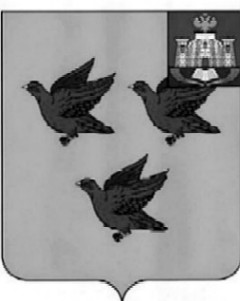 РОССИЙСКАЯ ФЕДЕРАЦИЯОРЛОВСКАЯ ОБЛАСТЬАДМИНИСТРАЦИЯ ГОРОДА ЛИВНЫПОСТАНОВЛЕНИЕ____________________                                                                           № ______            г. ЛивныО выявлении правообладателя ранееучтенного объекта недвижимостиВ  соответствии  со статьей 69.1 Федерального закона от 13 июля 2015 года №218-ФЗ «О государственной регистрации недвижимости» администрация города Ливны постановляет:1. В отношении жилого дома  с кадастровым номером 57:26:0010104:145, расположенного по адресу: Орловская область, г.Ливны, ул.Орловская, д.103, в качестве его правообладателя, владеющего данным объектом недвижимости на праве собственности, выявлен Карастелкин Сергей Иванович, 8 октября  1966г.р., место рождения: г.Ливны Орловской области, паспорт гражданина Российской Федерации серия ………  №…………  выдан УФМС России по Орловской области в Ливенском районе 25 октября 2011 года, код подразделения 570-015, СНИЛС ………………, зарегистрированный по адресу: Российская Федерация, Орловская область, г.Ливны, ул.Орловская, д.103.2. Право собственности Карастелкина Сергея Ивановича на указанный в пункте 1 настоящего постановления объект недвижимости подтверждается свидетельством о праве на наследство по закону от 12 мая 1997г.3. Указанный в пункте 1 настоящего постановления объект недвижимости не прекратил существование, что подтверждается актом осмотра от 16 мая 2023 года № 1309 (прилагается).4. Отделу архитектуры и градостроительства администрации города Ливны внести необходимые изменения в сведения ЕГРН.5. Контроль за исполнением настоящего постановления возложить на  начальника отдела архитектуры и градостроительства администрации города.Глава города                                                                                     С.А. Трубицин